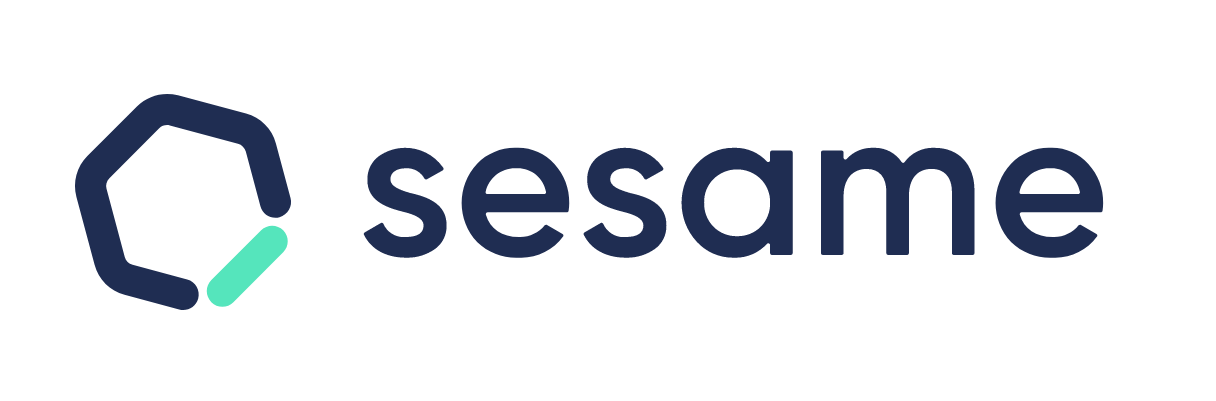 En............... a......de............de.......
Puesto de trabajo que solicita la persona interesada: _____________________A quien corresponda:Por medio de este documento, quiero constar que conozco de manera personal a ____________, con DNI _____________ desde hace______________, debido a que esta persona es _____________ en __________________, donde he tenido el placer de conocerle. En mi cargo__________________ he podido comprobar que se trata de un activo valioso dentro del equipo de__________________,Puedo decir con total seguridad que ____________ destaca por su dedicación, implicación y capacidad de trabajo en equipo. Cualidades muy favorables para una empresa. Gracias a su compañerismo se han podido sacar adelante proyectos complicados, como ________________________. Además, _________________ cuenta con los estudios de _____________ y una especialización en____________________, que pienso que podría ser muy útil en vuestra empresa.Por estos motivos considero que __________________ se trata de un perfecto candidato/a para el puesto de trabajo que se encuentra demandando.Si desean más información, estoy a su completa disposición. Podréis encontrar mis datos de contacto más abajo.Nombre y Datos de contacto
Atentamente,
Recibí: Firma y sello de la empresaEMPRESA